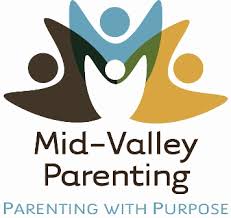 Mid-Valley Parenting HubClass Interest FormThank you for partnering with Mid-Valley Parenting Hub to offer parent education! Please fill out the form below for the class series that you would like to provide. Funding for the classes will be $200 per week. Payment increments will be arranged with partners based on their ability to cover the cost of the class series up front. (I.E. partial payment at the beginning of a series, halfway, or reimbursement for total cost when a series ends.)Please send this form to Stephanie Gilbert at gilbert.stephanie@co.polk.or.us. at least two weeks prior to the start of the class series. After we receive this class interest form, we will create an MOU and send it to you. Curriculum(s) being offered: Location(s) and facility where class will be offered:Start/end dates and start/end time for class series: Name and contact information for class coordinator: Name and contact information for parent educator(s):	Would you like Mid-Valley Parenting Hub to coordinate child care for the class series? If yes, the cost of child care will be deducted from the $200 a week payment. Yes NoDo you need to borrow a child care kit from MVP Hub? A kit includes toys, books and activities for children. Yes NoDo you need help creating a flyer for the class series? Yes No If no, please include your flyer with your interest form.Please post your class information on the MVP Hub website. We will approve your post and it will appear in the class listings. Go to www.midvalleyparenting.org, in the top tabs click on Find Classes (in your county) > Calendar > Suggest an event or activity > fill out the short form.At the end of the series, please send the following information to Stephanie Gilbert at gilbert.stephanie@co.polk.or.usAn invoice (if we are reimbursing your agency or organization). Total amount of in-kind costs or donations received for the class series.Parent Skills Ladder surveys for each class participant. Child care attendance rosterClass participant attendance roster